Activités aquatiquesLes séances de natation se dérouleront cette année du 10 décembre 2018 au 22 mars 2019 inclus.Créneau horaire : Tous les jeudis de 13h45 à 15h45Matériel nécessaire : 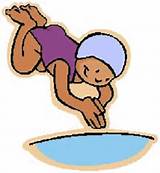 1 sac 1 maillot de bain (1 pièce pour les filles)Une ou plusieurs serviettes de bain1 bonnet de bain OBLIGATOIREChaussettes de piscine autorisées si talquées Lunettes de piscine autorisées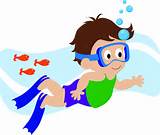 Peigne ou brosse si nécessaire1 sac plastique pour les affaires mouillées1 bonnet de laine pour sortir de la piscineUn petit encas pour reprendre des forcesLe gel douche est fourni par l’école.Les filles auront les cheveux attachés en tresse ou queue de cheval.Cas d’absence ou de maladie :Les activités aquatiques sont OBLIGATOIRES. Toute dispense de natation fait l’objet d’un certificat médical. Les enfants dispensés seront confiés à une autre classe avec du travail.En cas de verrue, pensez aux chaussettes de natation ; en cas de problème ORL, l’utilisation des bouchons est acceptée ; les pansements seront enlevés.Le cartable sera inutile le jeudi toute la journée à condition que la trousse, le fichier de français et le cahier bleu soient à l’école.Activités aquatiquesLes séances de natation se dérouleront cette année du 10 décembre 2018 au 22 mars 2019 inclus.Créneau horaire : Tous les jeudis de 13h45 à 15h45Matériel nécessaire : 1 sac 1 maillot de bain (1 pièce pour les filles)Une ou plusieurs serviettes de bain1 bonnet de bain OBLIGATOIREChaussettes de piscine autorisées si talquées Lunettes de piscine autoriséesPeigne ou brosse si nécessaire1 sac plastique pour les affaires mouillées1 bonnet de laine pour sortir de la piscineUn petit encas pour reprendre des forcesLe gel douche est fourni par l’école.Les filles auront les cheveux attachés en tresse ou queue de cheval.Cas d’absence ou de maladie :Les activités aquatiques sont OBLIGATOIRES. Toute dispense de natation fait l’objet d’un certificat médical. Les enfants dispensés seront confiés à une autre classe avec du travail.En cas de verrue, pensez aux chaussettes de natation ; en cas de problème ORL, l’utilisation des bouchons est acceptée ; les pansements seront enlevés.Le cartable sera inutile le jeudi toute la journée à condition que la trousse, le fichier de français et le cahier bleu soient à l’école.